On Line Hackathon CCIAA Riviere di Liguria 2018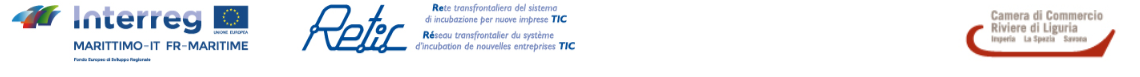 On Line Hackathon 2018 è promosso dalla CCIAA Riviere di Liguria, Imperia La Spezia Savona  partner del Progetto ReTIC, cofinanziato dal Programma Italia Francia Marittimo 2014-2020 https://reticnetwork.eu/.Tra le attività del Progetto ReTIC rientra l'organizzazione di 1 Contest (Hackathon).    L'iniziativa intende favorire la nascita e l'avvio di imprese innovative. La maratona di idee è indirizzata a ITC skill, creativi, sviluppatori, comunicatori, designer, esperti di business e  ad ogni persona che voglia sviluppare un'idea.On Line Hackathon CCIAA Riviere di Liguria 2018 è una competizione che vuole selezionare le migliori idee.La gara si svilupperà On Linein 24 ore.L’edizione 2018 vede  il settore Turismo come settore target e risulta: EQUANIME ripetto ai territori di competenza in quanto la piattaforma digitale permette una valenza  neutrale rispetto alla dislocazione dei partecipanti;DI FACILE ACCESSIBILITA' stante l'assenza di costi di partecipazione e di accesso alla piattaforma Social Facebook;CON VALENZA SPERIMENTALE e AL CONTEMPO DIMOSTRATIVA nella dimensione DIGITALE di una Camera di Commercio che accompagna ad un percorso DIGITALE i partecipanti all’iniziativa;TOTALMENTE APERTA ad un'analisi ex post;CHE VUOLE RIASSUMERE in un MOMENTO DI CONDIVISIONE in PRESENZA, il 24 Novembre 2018  ad Imperia, l'esperienza. L'iniziativa è finanziata a valere sui fondi del Progetto ReTIC, IT-FR Marittimo 2014-2020 e mira a:Promuovere le tematiche relative alla creazione di start up;preparare alla partecipazione alla sessione del 16 e 17 Novembre 2018 di  On Line Hackathon CCIAA Riviere di Liguria;permettere la partecipazione (tramite piattaforma Facebook) al concorso di idee del  16 e 17 Novembre 2018.Il concorso è organizzato in 2 Aree che i partecipanti potranno scegliere (al momento della presentazione della domanda) a seconda dei proprio orientamenti:Area A: Business Oriented (età =>18 anni)Area B: Allenamento alla competizione (età =<> 18 anni).On Line Hackathon  CCIAA Rivière de Ligurie 2018On Line Hackathon 2018 est promu par le CCIAA Rivière de Ligurie, Imperia La Spezia Savona, partenaire du projet ReTIC, cofinancé par le programme Italie-France Maritime  2014-2020 https://reticnetwork.eu/.Les activités du projet ReTIC comprennent l'organisation d'un concours (hackathon).L'initiative vise à encourager la création d'entreprises et la création d'entreprises innovantes. Le marathon d’idées s’adresse aux TIC compétences, aux créatifs, aux développeurs, aux communicateurs, aux concepteurs, aux experts et à toutes les personnes qui souhaitent développer une idée.On Line Hackathon CCIAA Rivière de Ligurie 2018C'est un concours qui veut sélectionner les meilleures idées.La compétition se développera On Line  dans 24 heuresL'édition 2018 considère le secteur du tourisme comme un secteur cible et veut être :•  EGALITARISTE    répète sur les territoires de compétence car la plate-forme numérique permet une valeur neutre par rapport à la localisation des participants;• ACCESSIBILITÉ FACILE compte tenu de l'absence de coûts de participation et de l'accès à la plate-forme Social Facebook;• DE VALENCE EXPÉRIMENTALE et de contenu démonstratif dans la dimension numérique d'une Chambre de Commerce qui accompagne les participants à une initiative numérique;• OUVERT TOTALEMENT à une analyse ex post;• QUI VEUT RÉSUMER À UN MOMENT EN PRÉSENCE, le 24 novembre 2018 à Imperia, l'expérience.L'initiative est financée par le projet ReTIC, IT-FR Maritime 2014-2020 et vise à:• promouvoir les questions liées à la création de jeunes entreprises;• préparer la participation aux sessions du 16 et 17 novembre 2018 du On Line Hackathon  CCIAA Riviere di Liguria;• permettre la participation (via la plateforme Facebook) au concours d'idées des 16 et 17 novembre 2018.Le concours est organisé en 2 domaines que les participants peuvent choisir (au moment de la soumission de la candidature) en fonction de leurs propres directives:Domaine A: Orienté vers les entreprises (âge => 18 ans)Domaine B: entraînement à la compétition (âge = <> 18 ans).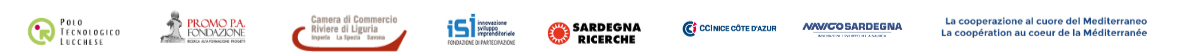 